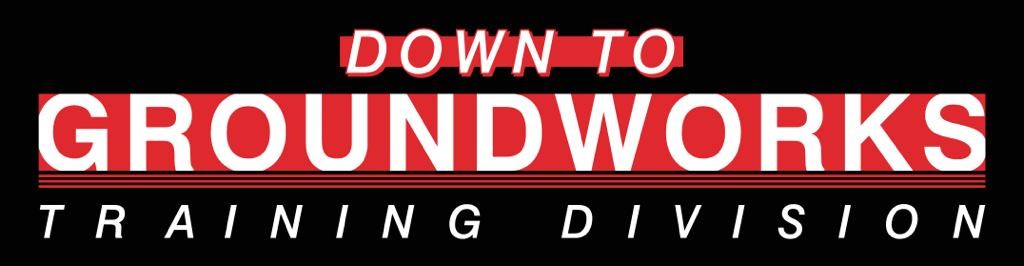 NPORS Booking Details 2019 – 2020Courses cost £475.00 for Outer London and £510.00 Inner plus £50.00 per person per card. Currently only offering refresher and experienced worker route.Courses cost £475.00 for Outer London and £510.00 Inner plus £50.00 per person per card. Currently only offering refresher and experienced worker route.Courses cost £475.00 for Outer London and £510.00 Inner plus £50.00 per person per card. Currently only offering refresher and experienced worker route.Courses cost £475.00 for Outer London and £510.00 Inner plus £50.00 per person per card. Currently only offering refresher and experienced worker route.Courses cost £475.00 for Outer London and £510.00 Inner plus £50.00 per person per card. Currently only offering refresher and experienced worker route.Courses cost £475.00 for Outer London and £510.00 Inner plus £50.00 per person per card. Currently only offering refresher and experienced worker route.Courses cost £475.00 for Outer London and £510.00 Inner plus £50.00 per person per card. Currently only offering refresher and experienced worker route.CourseMax Ratio & Duration Novice CourseRefresherCourse Duration Max Number of Refresher TestsExperienced Worker Course DurationMax Number of Experienced Worker Tests Test areasN202 – Excavator 360TBC1 Day31 Day4*N204 – Forward Tipping DumperTBC1 Day31 Day6*N205 – Rear Tipping DumperTBC1 Day31 Day6*N214 – Road RollerTBC1 Day31 Day6N215 - DozerTBC1 Day31 Day4N726 - QuickhitchTBC½ Day10½ Day10Experienced worker course marked with * show further ratio restrictions when completed in combination or with bolt on. Check before booking combination courses.Experienced worker course marked with * show further ratio restrictions when completed in combination or with bolt on. Check before booking combination courses.Experienced worker course marked with * show further ratio restrictions when completed in combination or with bolt on. Check before booking combination courses.Experienced worker course marked with * show further ratio restrictions when completed in combination or with bolt on. Check before booking combination courses.Experienced worker course marked with * show further ratio restrictions when completed in combination or with bolt on. Check before booking combination courses.Experienced worker course marked with * show further ratio restrictions when completed in combination or with bolt on. Check before booking combination courses.Experienced worker course marked with * show further ratio restrictions when completed in combination or with bolt on. Check before booking combination courses.For Novice bookings please contact Jennyinfo@dtg-training.co.ukFor Novice bookings please contact Jennyinfo@dtg-training.co.ukFor Novice bookings please contact Jennyinfo@dtg-training.co.ukFor Novice bookings please contact Jennyinfo@dtg-training.co.ukFor Novice bookings please contact Jennyinfo@dtg-training.co.ukFor Novice bookings please contact Jennyinfo@dtg-training.co.ukFor Novice bookings please contact Jennyinfo@dtg-training.co.uk